Уважаемые родители!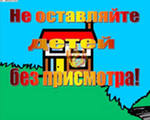 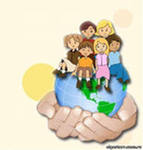 Скоро лето! Большая часть времени ваши дети проводят на улице. Не всегда можно отследить нахождение вашего ребёнка. Обратите внимание на безопасность ваших детей.1Не забывайте напоминать о правилах безопасности на дорогах. Контролируйте транспортное средство вашего ребёнка. Помните, что езда на скутерах очень опасна и разрешена только с 18 лет!2 Помните об опасностях вблизи водоёмов. Ребёнок должен находиться на море и вблизи лиманов только в присутствии взрослых.3 Помните о пожарной безопасности. Жаркое лето и сухость может привести к мгновенным пожарам и угрозе жизни.Не забывайте о правилах безопасности и напоминайте постоянно их детям.Беда всегда неждана. Пусть она минует ваш дом. Будьте бдительны!Дата ________________Ф.И.О. родителей________________________                                                                                                          Подпись_________________________